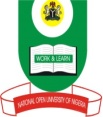 National Open University Of NigeriaUniversity Village, Plot 91, Cadastral Zone, Nnamdi Azikiwe Expressway, Jabi, AbujaFaculty of Science and TechnologyCIT 467 – Visual Programming Language (3 Credits) – 3 HrsInstruction: Answer Question 1 (22 marks) and any other four (12 marks each)1(a)  	Describe Object-Oriented Programming and list four examples (6 marks)1(b) 	Identify four limitations of Object-Oriented Programming (8 marks)
1(c) 	Define Hypertext Link and list three application areas (8 marks)2(a)	Identify three application areas of Object-Oriented Programming (3 marks)2(b)	Describe the following terms: (6 marks)VIPRPrograph Forms/32(c)	Describe the term “Polymorphism” (3 marks)3(a)	Explain four features of Object-Oriented Programming (4 marks)3(b)	 Identify two differences between a class and an object (2 marks)3(c)       Mention six examples of Object-Oriented Programming Languages (6 marks)4(a) Define HTML and itemize three application areas (4 marks)4(b) Identify four advantages of Object Oriented Programming Language (4 marks)4(c) State four advantages of Java programming language (4 marks)5(a) Describe the headings in HTML and give some examples (5 marks)5(b)   List four (4) examples of Visual Programming Language (4 marks)5(c)  Explain three  applications of Markup tags (3 marks)6(a)	State five types of VPL (5 marks)6(b) 	Express the full meaning of the following acronyms (3 marks)ARKGUIWWWGIFHTTPJPEG6(c)	Mention four examples of Tags (4 marks)7(a) 	Why is Java preferred to some other programming languages? (4 marks)7(b) 	In Java, explain the steps of creating ordered list (4 marks)7(c)	Describe Java programming language and list three application areas  (4 marks)